Date: 	Tuesday 28th June 2022To:      	All Members of Grassington Parish CouncilDear Councillors,You are summoned to the ORDINARY MEETING OF GRASSINGTON PARISH COUNCIL which will be held in Grassington Town Hall on Wednesday 6th July 2022 at 19.00pm.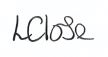 Mrs Louise CloseClerk to the CouncilNote: Members of the public and press are invited to attend the meeting as observers. Only Councillors are entitled to vote at the meetings. A list of Councillors is available on the Council’s website The meeting is open to the public by virtue of the Public Bodies (Administration to Meetings) Act 1960 s1, and The Local Authorities (Coronavirus) (Flexibility of Local Authority Meetings) (England) Regulations 2020.A copy of the agenda is available in larger print upon request.A G E N D AChairman’s remarksApologies for Absence 
To accept the reason(s) for the absence of any Members from the meeting.  Disclosures of InterestTo receive any disclosable pecuniary interests from members on matters to be considered at the meeting. The disclosure should include the nature of the interest and be registered with the monitoring officer within 28 days. Members are to ensure that their Register of Interests form is kept up to date with the CDC Monitoring Officer. 
Dispensations
To decide upon any dispensation requests from members received by the Clerk in respect of this meeting.Minutes of the previous meetingTo approve the minutes of the Ordinary Council meeting on Wednesday 25th May 2022 and the extra ordinary council meeting held on Tuesday 21st June 2022. Matters Arising from previous minutes.Lighting MattersFurther updates Property MattersCar park update and next steps To note a proposed Bench policy from Councillor Shenton and adopt if in agreement.To receive and note the Town Hall Committee meeting minutes and to receive an update from the committee membersTo receive the report from the Clerk with respect to grant applications for the Town HallFinanceReceive and note the bank statements To approve the payments madeSalaries £1234.03 (3 salaries and HMRC)To note the proposed changes made by Councillor Shelton and to adopt the Financial Regulations if in agreement.To note the proposed changes made by Councillor Shelton and to adopt Standing Orders if in agreement.AllotmentsPlaygroundAny further updates Car Parking Any further updates HighwaysLocal Plan – To receive the proposal or the Local Plan and agree to submit comments if members agree. District / County CouncillorsPlanningCorrespondenceGDI Car park fundsRequest from Grassington Lodge re Wood Lane Car ParkProposal to move the next Ordinary Parish Council Meeting to be held on Tuesday 26th July at 7.00pmMatters requested by the Public. 